=====================================================================05.07. 2019                             ст. Заглядино                        № 54-пВ соответствии с Федеральным законом от 24.07.2007 года № 209-ФЗ «О развитии малого и среднего предпринимательства в Российской Федерации» Федеральным законом от 06.10.2003 г. №131-ФЗ « Об общих принципах организации местного самоуправления в Российской Федерации», Уставом Заглядинского сельсовета, администрация Заглядинского сельсовета постановляет:1. Утвердить перечень муниципального имущества Заглядинского сельсовета свободного от прав третьих лиц, (за исключением имущественных прав субъектов малого и среднего предпринимательства) используемого в целях предоставления его во владение и (или) в пользование на долгосрочной основе  (в том числе по льготным ставкам арендной платы) субъектам малого и среднего предпринимательства и организациям, образующим инфраструктуру поддержки субъектов малого и среднего предпринимательства, согласно приложению.2. Постановление от 19.10.2017 №69-п считать утратившим силу.3. Настоящее постановление вступает в силу после обнародования.Глава муниципального образования                                                         Э.Н.Гарейшин                                                                            Приложениек постановлению  администрации муниципального образования Заглядинский сельсоветот  05.07.2019 г № 54-пПеречень муниципального имущества Заглядинского сельсовета свободного от прав третьих лиц, (за исключением имущественных прав субъектов малого и среднего предпринимательства) используемого в целях предоставления его во владение и (или) в пользование на долгосрочной основе  (в том числе по льготным ставкам арендной платы) субъектам малого и среднего предпринимательства и организациям, образующим инфраструктуру поддержки субъектов малого и среднего предпринимательства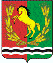 АДМИНИСТРАЦИЯМУНИЦИПАЛЬНОГО ОБРАЗОВАНИЯ ЗАГЛЯДИНСКИЙ СЕЛЬСОВЕТ АСЕКЕВСКОГО РАЙОНА ОРЕНБУРГСКОЙ ОБЛАСТИП О С Т А Н О В Л Е Н И ЕОб утверждении перечня муниципального имущества Заглядинского сельсовета свободного от прав третьих лиц, (за исключением имущественных прав субъектов малого и среднего предпринимательства) используемого в целях предоставления его во владение и (или) в пользование на долгосрочной основе  (в том числе по льготным ставкам арендной платы) субъектам малого и среднего предпринимательства и организациям, образующим инфраструктуру поддержки субъектов малого и среднего предпринимательства№ п/пНаименование объекта, площадьАдрес объекта1.Нежилое здание, площадь 48,0 кв.м.Кадастровый номер 56:05:0701001:1646Оренбургская область, Асекеевский район, ст.Заглядино ул.Почтовая д.44.